MADDE BAĞIMLILARININ PSİKOSOSYAL REHABİLİTASYONU         Projede Madde kullanımını isteklendiren ve pekiştiren değerleri değiştirmek, madde kullanımını hoş görmeyen değer ve inançları sağlamlaştırmak, bu konuda hastaları ve aileleri bilinçlendirmek amaçlanmaktadır. Rehabilitasyon programında ilk etapta Şanlıurfa Eğitim ve Araştırma Hastanesi Psikiyatri bölümünde tedavi görmekte olan 15-50 yaş arası toplamda 90 yatılı hastaya psikososyal rehabilitasyon hizmeti verilmektedir. Gezi, resim, müzik gibi faaliyetlerin kişilerinin sosyal hayata kazandırılmasında etkili olduğu düşünülmekte olup Proje 3. Yıldır uygulanmaktadır.  Projenin Temel Faaliyetleri: 1-tedavi hizmetleri,2-Eğitim faaliyetleri ve kurslar, 3-sosyal faaliyetler, 4-taburcu hasta takip ve izleme faaliyetleri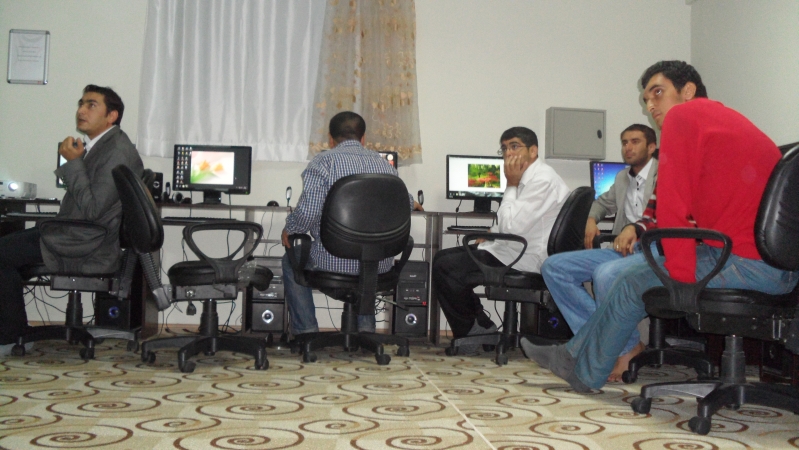 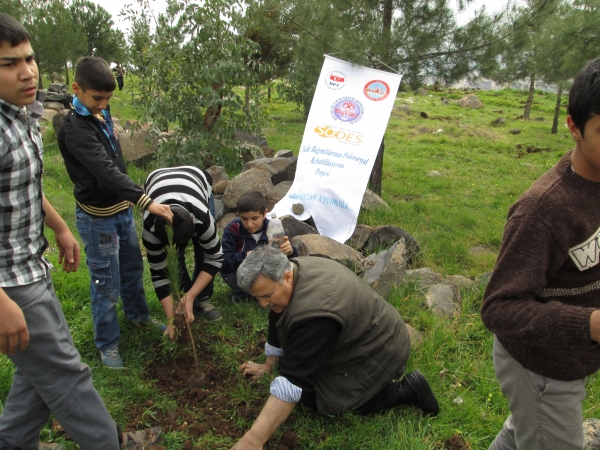 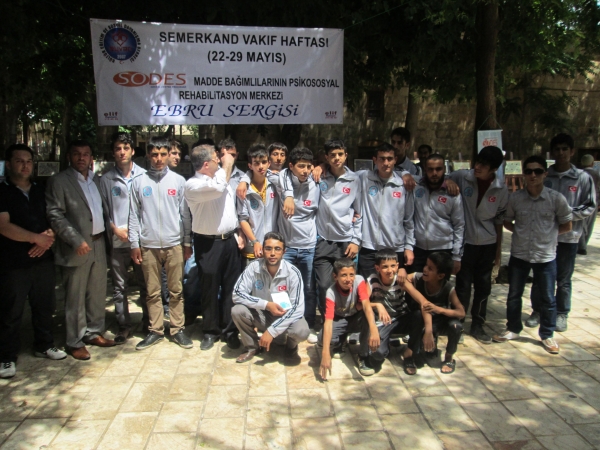 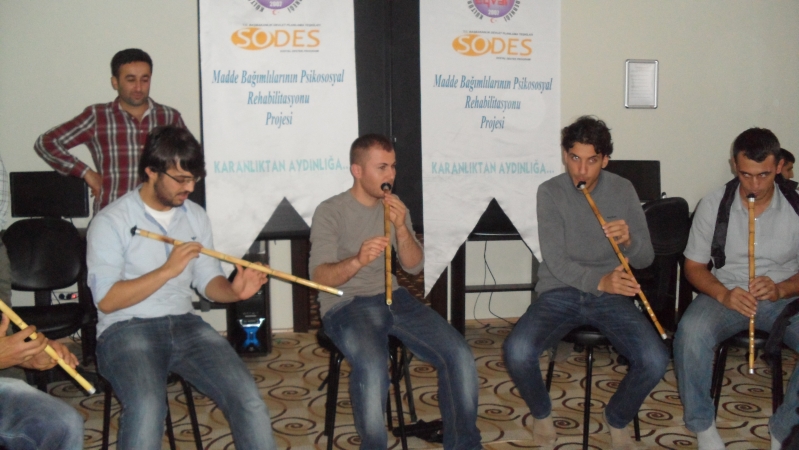 